Město Žatec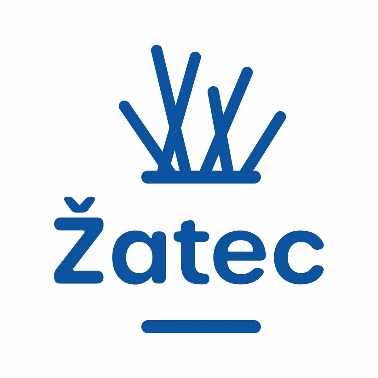 náměstí Svobody 1438 01 Žatecwww.mesto-zatec.cz „Tvoříme pro Žatec“Pozn.: Výše uvedené osobní údaje jsou zpracovávány pouze za účelem plánování a realizace projektu „Tvoříme pro Žatec“.V Žatci dne ……………………………………..          ………………………………………...                                                                                                       podpis navrhovateleJméno a příjmení navrhovateleAdresa – ulice, číslo popisné/orientační, PSČ, městoVáš e-mailVaše tel. čísloNázev návrhu – krátký, vtipný, ale charakteristickýPopis návrhu – co je obsahem a cílem vašeho projektuUmístění projektu – je projekt vázán na určité místo nebo lokalitu? Pokud ano, popište přesné určení místa – ulice, číslo popisné, číslo pozemku apod.Předpokládané náklady projektuPřílohy